BALLISTICS AND TOOL MARKS GLOSSARY OF TERMS1. Firearms Identification: Is the discipline of forensic science that has as its primaryconcern to determine if a bullet, cartridge case or other ammunition component wasfired by a particular firearm.2. Toolmarks Identification: Is the discipline of forensic science that has as its primaryconcern to determine if a toolmark was produced by a particular tool.3. Tool: An object used to gain mechanical advantage. Also thought of as the harder of twoobjects, which when brought into contact with each other, results in the softer one beingmarked.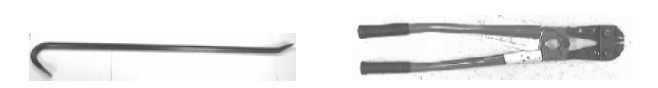 4. Fired Bullet(s): A bullet which has been fired from a firearm. ( NOT : spent bullet,spent slug, or spent round)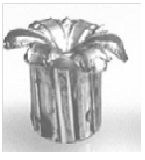 5. Fired Cartridge Case(s): A cartridge case which has been fired. (NOT: spent casing,loose round, empty round)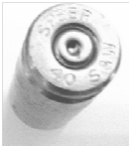 6. Loaded Cartridge(s): A single unit of ammunition consisting of the case, primer, andpropellant with or without one or more projectiles. (NOT: loaded bullet, live round, or loaded round)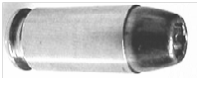 7. Loaded Shotshell: A cartridge containing projectile(s) designed to be fired in a shotgun.The cartridge body may be metal, plastic, or paper.8. Shot: Spherical pellets used in loading shotshells or cartridges.(see illustration blank arrows)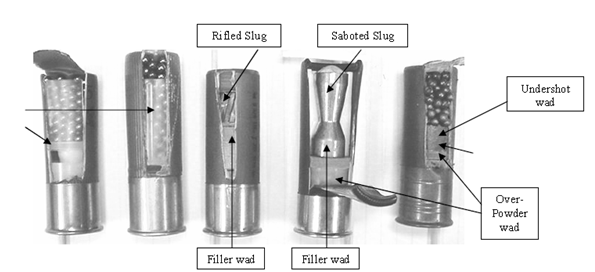 9. Rifle: A firearm having rifling in the bore and designed to be fired from the shoulder.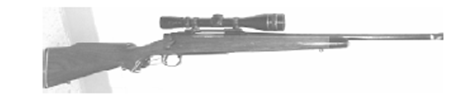 10. Revolver: A firearm, usually a handgun, with a cylinder having several chambers soarranged as to rotate around an axis and be discharged successively by the same firingmechanism.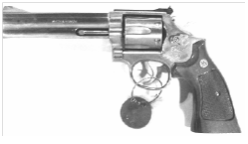 11. Pistol: A handgun in which the chamber is part of the barrel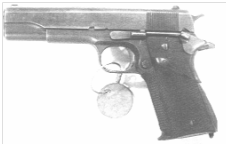 12. Shotgun: A smooth bore firearm designed to be fired from the shoulder. The shotshellcan contain numerous pellets or sometimes a single projectile.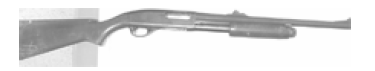 13. Short Barreled Rifle: A “sawed-off” rifle that has a barrel length of less than 16 inchesor its overall length is less than 26 inches.14. Short Barreled Shotgun: A “sawed-off” shotgun that has a barrel of less than 18 inchesor its overall length is less than 26 inches.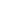 